Société des amis de Marcel Proust et des amis de CombrayConcours de designLa Couverture Veuillez intégrer l’exhaustivité des éléments figurant ci-dessous dans votre maquette. L’ordre et le positionnement de ces éléments restent à votre discrétion, à l’exception du code ISSN et du prix qui doivent figurer en partie basse de la 4e de couverture. Si votre couverture comporte une image créée par un tiers, veuillez intégrer une ligne de copyright, par exemple : “photographie de couverture par Palamède de Charlus”.La page de titreVeuillez intégrer l’exhaustivité des éléments figurant ci-dessous dans votre maquette.La page de sommaireVous pouvez utiliser le sommaire ci-après, issu du Bulletin Marcel Proust n°66.A toutes fins utiles, la mise en page du sommaire du Bulletin Marcel Proust n°66 figure ci-après.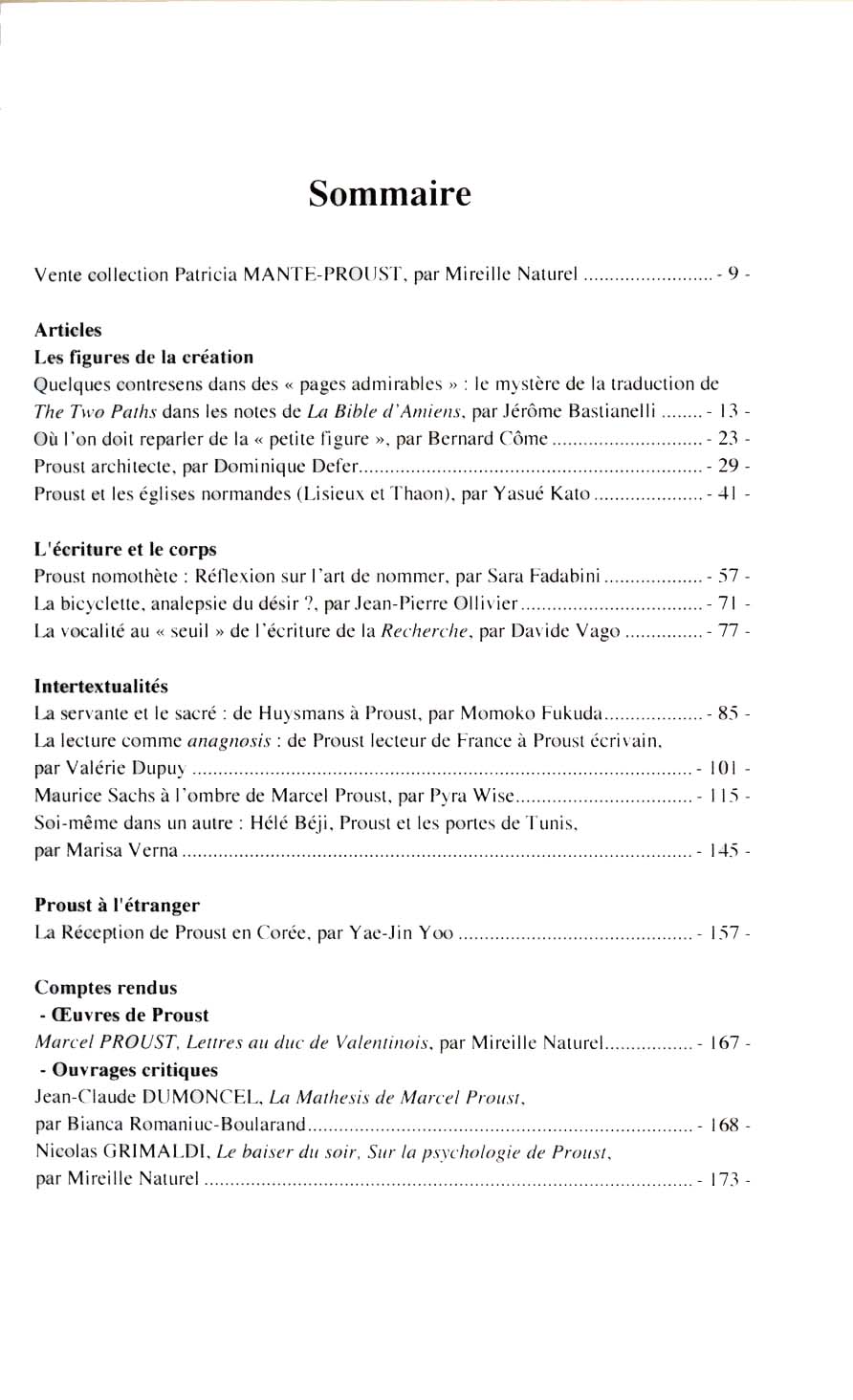 Première page d’article avec titre et sous-titreVeuillez intégrer l’exhaustivité des éléments figurant ci-dessous dans votre maquette.Une double-page intérieure avec texte, citation, note et folioVeuillez intégrer l’exhaustivité des éléments figurant ci-dessous dans votre maquette.Une page d'actualitéVeuillez intégrer l’exhaustivité des éléments figurant ci-dessous dans votre maquette.A toutes fins utiles, la mise en page de la première page de l’actualité proustienne du Bulletin Marcel Proust n°66 figure ci-après.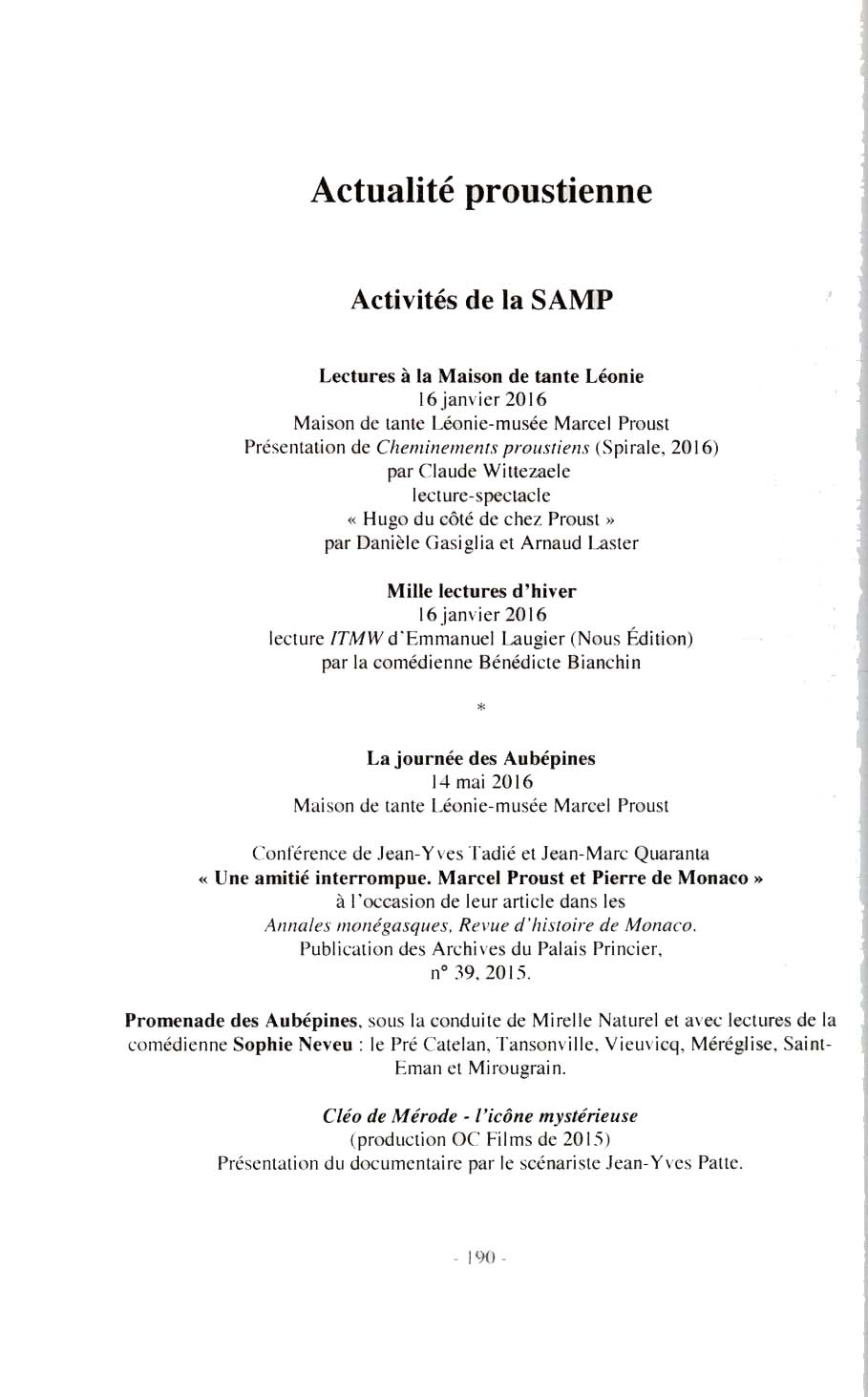 1ère de couvertureBulletin Marcel Proust 202171Société des amis de Marcel Proust et des amis de CombrayDosBulletin Marcel Proust7120214e de couverture www.amisdeproust.frISSN 1249-674X[code barre ISSN fourni dans le fichier de ressources][logo du CNL fourni dans le fichier de ressources]Bulletin Marcel Proust 202171Société des amis de Marcel Proust et des amis de CombraySommaireVente collection Patricia Mante-Proust, par Mireille Naturel9ArticlesLes figures de la créationQuelques contresens dans des « pages admirables » : le mystère de la traduction de The Two Paths dans les notes de La Bible d’Amiens, par Jérôme Bastianelli	13Où l’on doit reparler de la « petite figure », par Bernard Côme23Proust architecte, par Dominique Defer29Proust et les églises normandes (Lisieux et Thaon), par Yasué Kato41L’écriture et le corpsProust nomothète : Réflexion sur l’art de nommer, par Sara Fadabini57La bicyclette, analépsie du désir ?, par Jean-Pierre Ollivier71La vocalité au « seuil » de l’écriture de la Recherche, par Davide Vago77IntertextualitésLa servante et le sacré : de Huysmans à Proust, par Momoko Fukuda85La lecture comme anagnosis : de Proust lecteur de France à Proust écrivain, par Valérie Dupuy101Maurice Sachs à l’ombre de Marcel Proust, par Pyra Wise115Soi-même dans un autre : Hélé Béji, Proust et les portes de Tunis, par Marisa Verna145Proust à l’étrangerLa Réception de Proust en Corée, par Yae-Jin Yoo157Comptes rendusŒuvres de ProustMarcel PROUST, Lettres au duc de Valentinois, par Mireille naturel167Ouvrages critiquesJean-Claude DUMONCEL, La Mathesis de Marcel Proust, par Bianca Romaniuc-Boularand168Nicolas GRIMALDI, Le baiser du soir, Sur la psychologie de Proust, par Mireille Naturel173TitreÀ l’ombre des jeunes filles en fleursSous-titreMarcel ProustTexte de l’article[Du lorem ipsum, ou bien n’importe quel texte extrait d’À la recherche du temps perdu de Marcel Proust. À toutes fins utiles, il est signalé l’existence du site internet  https://alarecherchedutempsperdu.org où le texte de la Recherche est en libre accès.]Texte de la double page[Du lorem ipsum, ou bien n’importe quel texte extrait d’À la recherche du temps perdu de Marcel Proust. À toutes fins utiles, il est signalé l’existence du site internet  https://alarecherchedutempsperdu.org où le texte de la Recherche est en libre accès.]Note[Du lorem ipsum d’au moins 5 lignes]Folio100101Texte de la page (extrait du Bulletin Marcel Proust n°66)Actualité proustienneActivité de la SAMPLectures  la Maison de tante léonie16 janvier 2016Maison de tante Léonie-musée Marcel ProustPrésentation de Cheminements proustiens (Spirale, 2016) par Claude WittezaeleLecture-spectacle « Hugo du côté de chez Proust » par Danièle Gasiglia et Arnaud LasterMille lectures d’hiver16 janvier 2016Lecture ITMW d’Emmanuel Laugier (Nous Edition)Par la comédienne Bénédicte BianchinLa journée des Aubépines14 mai 2016Maison de tante Léonie-musée Marcel ProustConférence de Jean-Yves Tadié et jean-Marce quaranta« Une amitié interrompue. Marcel proust et Pierre de Monaco »À l‘occasion de leur article dans les Annales monégasques, Revue d’histoire de Monaco. Publication des Archives du Palais Princier, n39, 2015.Promenade des Aubépines, sous la conduite de Mireille naturel et avec lectures de la comédienne Sophie neveu : le Pré Catelan, Tansonville, Vieuvicq, Méréglise, Saint-Eman et Mirougrain.Cléo de Mérode – l’icône mystérieuse(production OC Films de 2015)Présentation du documentaire par le scénariste jean-Yves PatteFolio190